Коммерческое предложениена высотные работы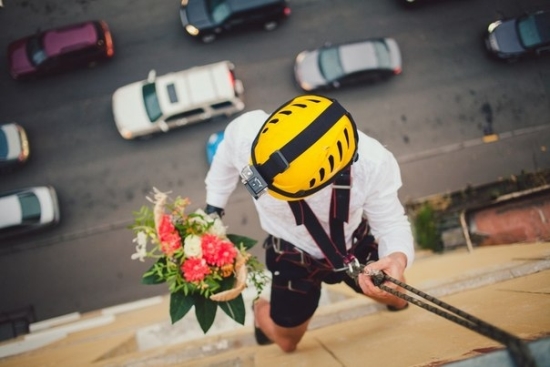 Хотите приятно удивить близкого человека, преподнеся ему оригинальный подарок? Наши промышленные альпинисты с удовольствием Вам в этом помогут.Весь процесс предварительно оговаривается с управляющей компанией или ТСЖ Вашего дома, берутся ключи от крыши.  За 2-3 дня до поздравления к вам выезжает наш специалист, осматривает дом и крышу, с которой нужно будет спускаться, обсуждаются все детали мероприятия. А в день поздравления примерно за пару часов начинается подготовка к спуску. Специалист переодевается в костюм (выбор костюма ограничивается Вашей фантазией, его наличием и требованиями безопасности при работах на высоте), ему передаётся подарок или букет цветов, который в дальнейшем планируется вручить через окно.Сам процесс поздравление через окно осуществляется нашим специалистом посредством спуска с крыши здания при помощи профессионального альпинистского снаряжения.Стоимость такой неординарной услуги полностью будет зависеть от пожеланий и бурной фантазии заказчика.Стоимость: от 5 000 р.Сотрудничество с нами – этоПоздравление через окноПрофессионализмВсе специалисты нашей компании имеют удостоверения промышленного альпиниста 5 разряда, а также 2 группу по безопасности работ на высоте.ОпытНаша организация успешно работает в сфере промышленного альпинизма уже более 5 лет, зарекомендовав себя как надёжного и ответственного подрядчика.НадёжностьВсе работы осуществляются после утверждения стоимости работ и заключения договора, который мы предварительно согласуем с Заказчиком.